FENOMENA SKATE VIDEO SEBAGAI BENTUK PERKEMBANGAN SCENE SKATEBOARD DI INSTAGRAMTHE PHENOMENOLOGY SKATE VIDEO AS A FORM OF SKATEBOARD SCENE DEVELOPMENT IN INSTAGRAMOleh :Kharisma Alifanto122050067SKRIPSIUntuk Memperoleh Gelar Sarjana Pada Program Studi Ilmu KomunikasiFakultas Ilmu Sosial dan Ilmu Politik Universitas Pasundan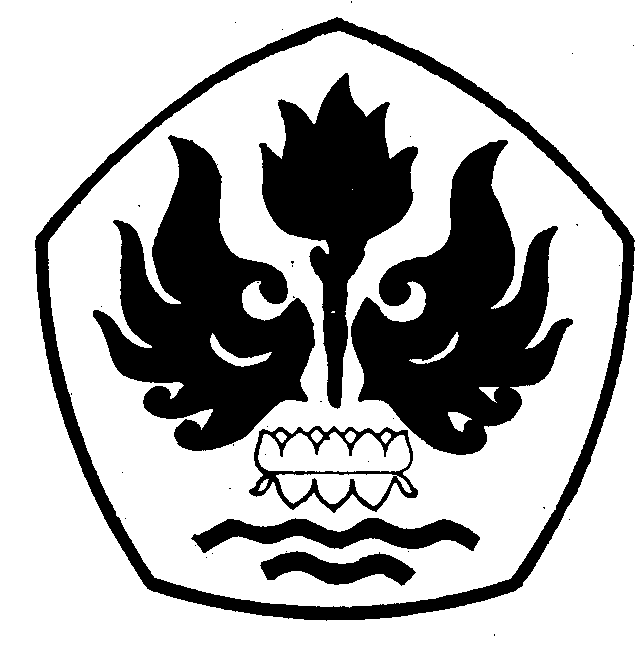 FAKULTAS ILMU SOSIAL DAN ILMU POLITIKUNIVERSITAS PASUNDANBANDUNG2018